Veterans of Foreign Wars Auxiliary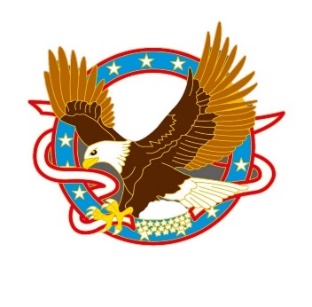 Department of Arizona2023-2024Membership Project ReportProjects must be completed no later than March 31, 2024 and the reports are due to the Department Chairman by April 15, 2024For Department judging describe a Membership Project that the Auxiliary has completed.  Limit description to space on this page in no smaller than 12 font.You may include an attachment and up to 3 pictures.Auxiliary may submit more than one projectNATIONAL CITATIONS ARE ALSO AVAILABLE FOR THE FOLLOWING:□	$25 to each Auxiliary that reaches 98% Plus in Membership by March 31, 2024 	$25 to each Auxiliary that reaches 100% Plus in Membership by June 30, 2024